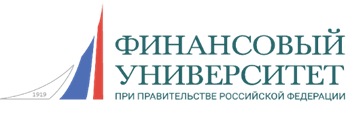 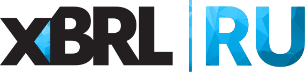                           Уважаемые коллеги!Сообщаем о проведении вебинара по теме: «Применение формата XBRL для страховщиков в соответствии с финальной таксономией XBRL Банка России версии 4.0» с участием сотрудников Департамента управления данными Банка России.Дата проведения вебинара: 23 марта (вторник) в 19-00.
Организатор: Финансовый университет при Правительстве РФ.
На вебинаре будут рассмотрены следующие вопросы: 1. Обзор ключевых изменений в таксономии XBRL Банка России (версия 4): модуль надзорной отчетности.2. Обзор ключевых изменений в таксономии XBRL Банка России (версия 4): модуль бухгалтерской (финансовой) отчетности.3. Вопросы, ответы.Спикеры:Комлева Елена Анатольевна – заместитель начальника Управления разработки и поддержки таксономии XBRL Департамента управления данными Банка России.Маслова Дарья Васильевна – советник экономический Управления методологического обеспечения сбора и обработки отчетности Департамента управления данными Банка России.Герасимова Юлия Александровна – ведущий экономист отдела таксономии бухгалтерской (финансовой) отчетности Управления разработки и поддержки таксономии XBRL Департамента управления данными Банка России.Стоимость участия: 8 900 руб. Для пользователей АНО «Центр ИксБиАрЭл» на все вебинары кафедры XBRL Финансового Университета при Правительстве РФ предоставляется скидка: 10% (пользователь) или 20% (привилегированный пользователь). По итогам прохождения вебинара слушатель получает сертификат Финансового университета при Правительстве РФ.Для безналичного расчета компании выставляется счет-оферта, после вебинара предоставляется Акт об оказании услуг.Регистрация на вебинар: Надежда Чурсина, менеджер АНО «Центр ИксБиАрЭл», тел.: 8 (495) 699-43-94; chursinann@xbrl.ru